Autor del metadato: Luis Alejandro Castellanos FajardoShp:	Geologia_TRoca_Edad.shpTítulo:   Tipos de Roca | Formaciones SuperficialesResumen: Como resultado de su evolución geológica, en la ZE aflora un conjunto de rocas con edades que van desde del Mesozoico (Cretácico Superior) hasta el Cuaternario. Está constituida fundamentalmente por rocas sedimentarias marinas que conforman estructuras y formaciones con condiciones particulares, donde las rocas más representativas por su extensión en la zona incluyen 5 tipos: a) Calizas del Cretáceo Superior, b) Lutitas y areniscas del Terciario (Paleógeno Eoceno), c) Calizas del Terciario (Paleógeno Paleoceno), d) Limolitas y areniscas del Terciario (Paleógeno Eoceno) y e) conglomerados del “Plioceno-Pleistoceno”; completan el mosaico pequeños sectores en la parte norte de la cuenca donde afloran secuencias o intercalaciones de calizas-lutitas y lutitas-areniscas del Paleoceno, y areniscas del Mioceno.  En la parte sur de la cuenca a lo largo de los lechos de los ríos Lacantún y Usumacinta se presentan importantes depósitos aluviales del cuaternario.  En otros sectores también se presentan algunos depósitos aluviales y/o lacustres, probablemente desarrollados sobre valles cerrados originados mediante el proceso de disolución de las calizas (Saavedra A., López D., 2015).Propósito: Contar con información geológica necesaria para el análisis y clasificación de la zonificación ambiental y de la aptitud de las tierras.Fecha de publicación: 2016Colaboradores: Daniel López López, Aristides Saavedra Guerrero, Luis Alejandro Castellanos Fajardo.Editor: CentroGeoFuente: Cartas geológicas 1:250,000 digitales que cubren la zona de estudio (D1502, D1503, D1505, E1505, E1506, E1508, E1509, E1511, E1512) INEGI.Información de la Extensión GeográficaOeste: -92.133493° 	Este: -90.354704 ° Norte: 17.496647°	Sur: 16.065021°Formato de Presentación: Mapa digitalTipo de Representación Espacial: VectorialMedio de Procesamiento: ArcMap Versión 6.2 (Build 9200); Esri ArcGIS 10.2.2.3552Extensión Geográfica* West longitude	-92.133493* East longitude	-90.354704* North latitude	17.496647* South latitude	16.065021* Extent contains the resource YesExtensión en el sistema de coordenadas del elemento* West longitude	592675.281943* East longitude	592675.281943* South latitude	1777909.941020* North latitude	1934710.268527* Extent contains the resource YesReferencia Espacial* Type Projected* Geographic coordinate reference GCS_WGS_1984* Projection WGS_1984_UTM_Zone_15NDetalles de las Coordenadas de Referencia  Sistema de Coordenadas Proyectadas   Well-known identifier 32615X origin -5120900Y origin -9998100XY scale  450445547.3910538Z origin -100000Z scale 10000M origin -100000M scale 10000XY tolerance 0.001Z tolerance 0.001M tolerance 0.001High precision trueLatest well-known identifier 32615Well-known textPROJCS["WGS_1984_UTM_Zone_15N",GEOGCS["GCS_WGS_1984",DATUM["D_WGS_1984",SPHEROID["WGS_1984",6378137.0,298.257223563]],PRIMEM["Greenwich",0.0],UNIT["Degree",0.0174532925199433]],PROJECTION["Transverse_Mercator"],PARAMETER["False_Easting",500000.0],PARAMETER["False_Northing",0.0],PARAMETER["Central_Meridian",-93.0],PARAMETER["Scale_Factor",0.9996],PARAMETER["Latitude_Of_Origin",0.0],UNIT["Meter",1.0],AUTHORITY["EPSG",32615]]Tipo de Geometría: PolígonoDatos de contacto interno: Aristides Saavedra, asaavedra@centrogeo.org.mx  Fecha inicio de temporal: 2016Fecha final de temporal: 2016Historia del procesamiento: Con base en los valores de las cartas geológicas, e información del relieve e imágenes de satélite, se analizó y creó la información geológica necesaria.  Palabras clave: Geología, ambiente morfogenético, tipo geológico, clase geológica, subclase geológica, grupo geológico.Atributos: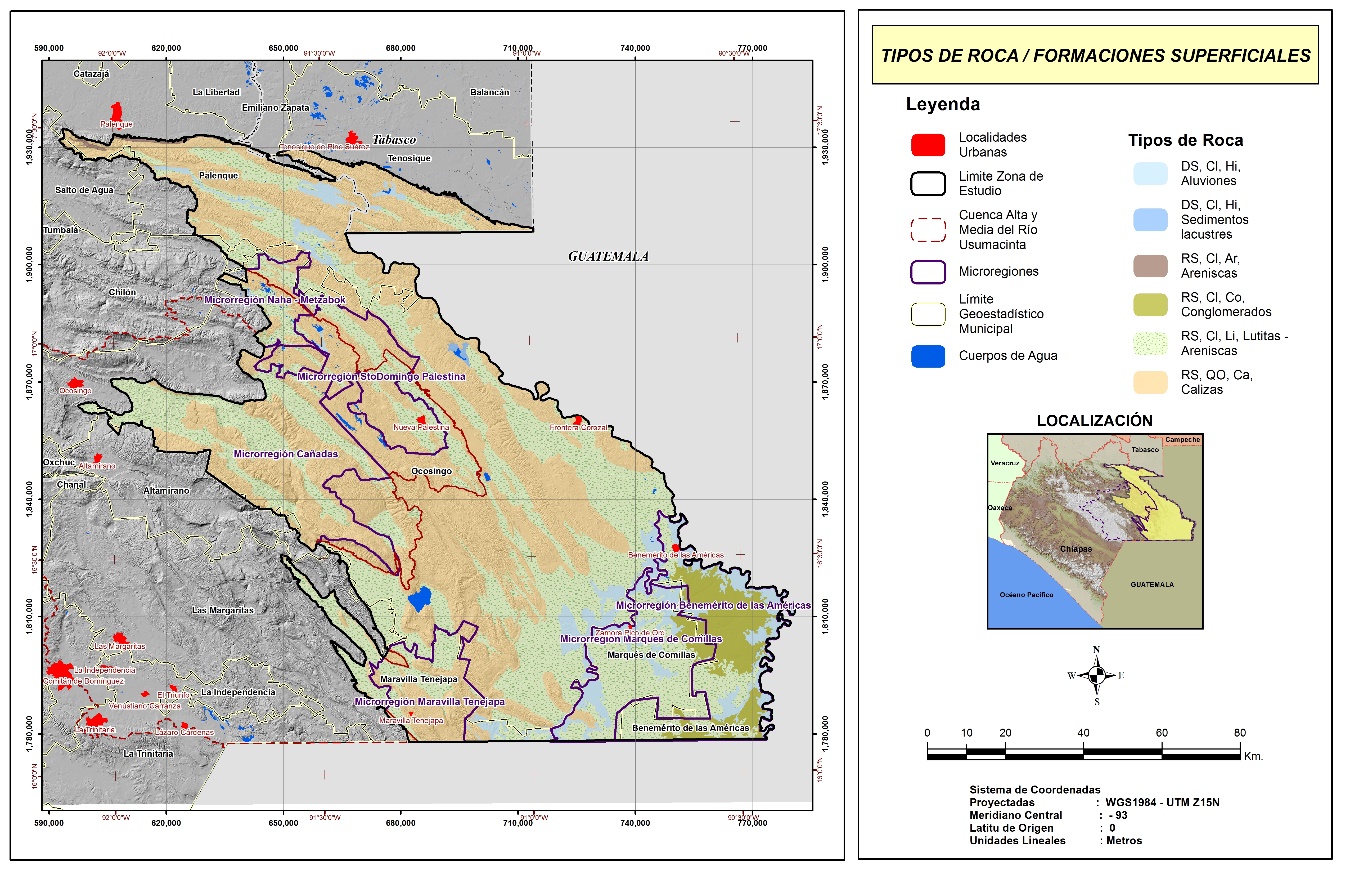 Nombre del campoDescripciónGeologiaGeologíaAmb_MorfogAmbiente morfogenéticoTipo_geolTipos de rocasClase_GClase geológicaSubclase_GSubclase geológicaGrupo_GGrupo geológicoGran_paisaGran paisaje fisiográficoP_FisiograPaisaje Fisiográfico